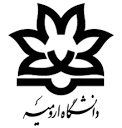 تاییدیه پژوهشی دانشکده  (به موجب شیوهنامه برگزاری کرسیهای ترویجی دانشگاه ارومیه در مورخ 14/08/1401، پیش از تصویب برگزاری کرسی ترویجی در کمیته دستگاهی دانشگاه، لازم است در گروه و شورای پژوهش و فناوری دانشکده مربوطه مورد تصویب قرار گیرد.)الف. مشخصات طرح ارائه شده: طرحنامۀ كرسي ترويجي با مشخصات بالا در شورای پژوهشی دانشکده ............................ مورخ ......................  مورد بررسی  قرار گرفت و تأیید و تصویب شد به دلایل زیر رد شد .................................................................................................................................................................................................................. .................................................................................................................................................................................................................................................................................................................................................................................................................................نام، نام خانوادگی معاون پژوهشی دانشکدهحوزۀ علمي بحث: .................................عنوان كرسي ترويجي: ................................. نوع کرسی ترویجی*: عرضه و نقد دیدگاه علمی  / مناظره علمی         نام و نام خانوادگی: .......................................... عضو هیات علمی  / دانشجوی مقطع دکترا رشته تحصیلی و گروه آموزشی : .................................